4imprint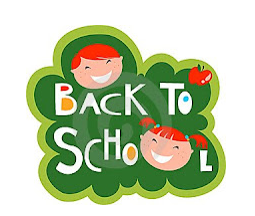 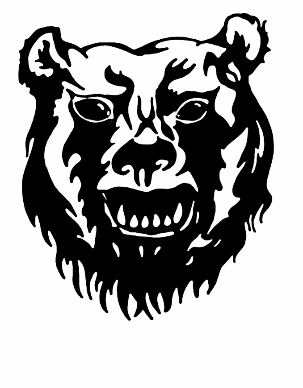 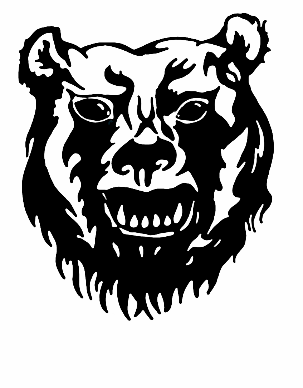 BRHS 2021-2022 School Supply List (revised June 29, 2021)Students must supply at least 2 of their own masks everyday preferably with their name on it.All students are required to bring their own water bottle as well preferably with their name on it.1 Memory Stick (8 gig or more)5 - 6 Packages of Loose-leaf* Enough pens, pencils and erasers for the entire year (several packages)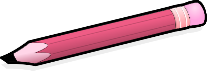 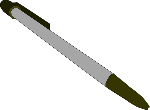 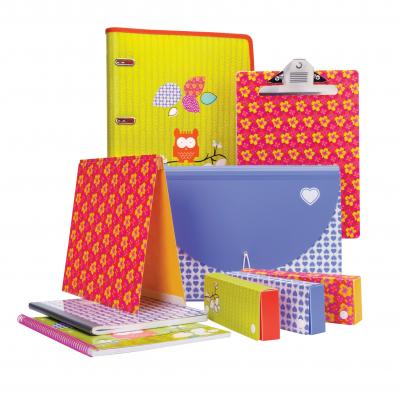 1 Protractor1 Scientific calculator1 Ruler1 Head set/ear buds for computer work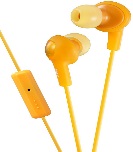 1 Pair scissors1 Package of graph paper2-4 Packages of notebooks1 Large zipped binder with dividers OR 6 separate smaller binders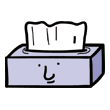 1 Sketch book1 Glue stick 1 Pencil case1 Package of computer paper (given to homeroom teacher)2 Boxes of Kleenex (to be given to homeroom teacher)Gym clothes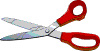 Gym sneakers